FORMULÁRIO PARA SOLICITAÇÃO DE AUXÍLIO PARA TRADUÇÃO E REVISÃO DE ARTIGOS PPGRI / USPPROAP – AUXPE - Ref. Cota 2023DADOS DO REQUERENTESOLICITAÇÃODADOS DO SERVIÇOORÇAMENTOS (as cotações devem ser encaminhadas junto com o formulário)CIÊNCIA DAS REGRASData:   ____/____/______                                             ____________________________________                                                                                                                     Assinatura do requerente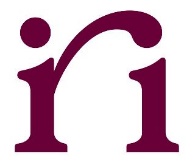            Universidade de São PauloNOME (completo sem abreviatura):NOME (completo sem abreviatura):CPF:Nº USP:Título:(   ) Doutor                                                               (   ) Associado                                                  (   ) TitularTítulo:(   ) Doutor                                                               (   ) Associado                                                  (   ) TitularEmail:Telefone:Última contemplação com verba PROAP:  ______/_____         (   ) Nunca fui contemplada/oÚltima contemplação com verba PROAP:  ______/_____         (   ) Nunca fui contemplada/o(   )  Tradução                                                                (   )  RevisãoIndicação da RevistaNome da revista:ISSN:                                                                                   Classificação Qualis da CAPES:Indicação da EditoraSumário da obra:Título e autores do capítulo:Orçamento 1Nome da empresa:                                                                                       CNPJ:Valor: R$                                (indicar a quantia também por extenso)Orçamento 2Nome da empresa:                                                                                       CNPJ:Valor: R$                                (indicar a quantia também por extenso)Orçamento 3Nome da empresa:                                                                                       CNPJ:Valor: R$                              (indicar a quantia também por extenso)Declaro ciência do Edital IRI/USP/17/2023, PROAP-AUXPE para tradução e revisão, de 16.11.2023.